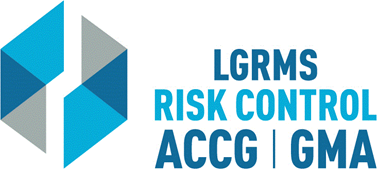 Check for Understanding This document is used to verify that the employee attending the training (The Trainee), understands the key points of the training provided.Check for Understanding This document is used to verify that the employee attending the training (The Trainee), understands the key points of the training provided.Check for Understanding This document is used to verify that the employee attending the training (The Trainee), understands the key points of the training provided.Check for Understanding This document is used to verify that the employee attending the training (The Trainee), understands the key points of the training provided.Check for Understanding This document is used to verify that the employee attending the training (The Trainee), understands the key points of the training provided.Check for Understanding This document is used to verify that the employee attending the training (The Trainee), understands the key points of the training provided.Check for Understanding This document is used to verify that the employee attending the training (The Trainee), understands the key points of the training provided.Topic:Topic:Topic:Vehicle Backing CourseVehicle Backing CourseVehicle Backing CourseVehicle Backing CourseCircle the best answer to the following questions Circle the best answer to the following questions Circle the best answer to the following questions Circle the best answer to the following questions Circle the best answer to the following questions Circle the best answer to the following questions Circle the best answer to the following questions 1.According to the National Safety Council one out of every ___ accidents can be blamed on poor backing techniques.  A. 4B. 6C. 8According to the National Safety Council one out of every ___ accidents can be blamed on poor backing techniques.  A. 4B. 6C. 8According to the National Safety Council one out of every ___ accidents can be blamed on poor backing techniques.  A. 4B. 6C. 8According to the National Safety Council one out of every ___ accidents can be blamed on poor backing techniques.  A. 4B. 6C. 8According to the National Safety Council one out of every ___ accidents can be blamed on poor backing techniques.  A. 4B. 6C. 8According to the National Safety Council one out of every ___ accidents can be blamed on poor backing techniques.  A. 4B. 6C. 82.The more of the side of your vehicle that is visible in your side view mirrors, the less apt you are to collide with an object while backing.  TrueFalseThe more of the side of your vehicle that is visible in your side view mirrors, the less apt you are to collide with an object while backing.  TrueFalseThe more of the side of your vehicle that is visible in your side view mirrors, the less apt you are to collide with an object while backing.  TrueFalseThe more of the side of your vehicle that is visible in your side view mirrors, the less apt you are to collide with an object while backing.  TrueFalseThe more of the side of your vehicle that is visible in your side view mirrors, the less apt you are to collide with an object while backing.  TrueFalseThe more of the side of your vehicle that is visible in your side view mirrors, the less apt you are to collide with an object while backing.  TrueFalse3.Possible backing hazards include: inadequate clearance, objects behind your vehicle, and objects that move into the path of your vehicle.  TrueFalsePossible backing hazards include: inadequate clearance, objects behind your vehicle, and objects that move into the path of your vehicle.  TrueFalsePossible backing hazards include: inadequate clearance, objects behind your vehicle, and objects that move into the path of your vehicle.  TrueFalsePossible backing hazards include: inadequate clearance, objects behind your vehicle, and objects that move into the path of your vehicle.  TrueFalsePossible backing hazards include: inadequate clearance, objects behind your vehicle, and objects that move into the path of your vehicle.  TrueFalsePossible backing hazards include: inadequate clearance, objects behind your vehicle, and objects that move into the path of your vehicle.  TrueFalse4.With the new technology of back up cameras and proper mirror adjustment, the need to exit the vehicle and check behind one’s vehicle is no longer important.  TrueFalseWith the new technology of back up cameras and proper mirror adjustment, the need to exit the vehicle and check behind one’s vehicle is no longer important.  TrueFalseWith the new technology of back up cameras and proper mirror adjustment, the need to exit the vehicle and check behind one’s vehicle is no longer important.  TrueFalseWith the new technology of back up cameras and proper mirror adjustment, the need to exit the vehicle and check behind one’s vehicle is no longer important.  TrueFalseWith the new technology of back up cameras and proper mirror adjustment, the need to exit the vehicle and check behind one’s vehicle is no longer important.  TrueFalseWith the new technology of back up cameras and proper mirror adjustment, the need to exit the vehicle and check behind one’s vehicle is no longer important.  TrueFalseEmployer’s Name  City/ County:Employer’s Name  City/ County:Trainee Section – By signing this document, I verify that I have viewed the entire training video and completed the questions within “Check for Understanding” document without any outside assistance.Trainee Section – By signing this document, I verify that I have viewed the entire training video and completed the questions within “Check for Understanding” document without any outside assistance.Trainee Section – By signing this document, I verify that I have viewed the entire training video and completed the questions within “Check for Understanding” document without any outside assistance.Trainee Section – By signing this document, I verify that I have viewed the entire training video and completed the questions within “Check for Understanding” document without any outside assistance.Trainee Section – By signing this document, I verify that I have viewed the entire training video and completed the questions within “Check for Understanding” document without any outside assistance.Trainee Section – By signing this document, I verify that I have viewed the entire training video and completed the questions within “Check for Understanding” document without any outside assistance.Trainee Section – By signing this document, I verify that I have viewed the entire training video and completed the questions within “Check for Understanding” document without any outside assistance.Print Trainee’s Name: Print Trainee’s Name: Print Trainee’s Name: DateTrainee’s Signature: Trainee’s Signature: Trainee’s Signature: Employer’s Training/ Safety/ HR Coordinator Section – By signing this document, I verify that the “Trainee” has viewed the entire training video and completed the questions within “Check for Understanding” document without any outside assistance.Employer’s Training/ Safety/ HR Coordinator Section – By signing this document, I verify that the “Trainee” has viewed the entire training video and completed the questions within “Check for Understanding” document without any outside assistance.Employer’s Training/ Safety/ HR Coordinator Section – By signing this document, I verify that the “Trainee” has viewed the entire training video and completed the questions within “Check for Understanding” document without any outside assistance.Employer’s Training/ Safety/ HR Coordinator Section – By signing this document, I verify that the “Trainee” has viewed the entire training video and completed the questions within “Check for Understanding” document without any outside assistance.Employer’s Training/ Safety/ HR Coordinator Section – By signing this document, I verify that the “Trainee” has viewed the entire training video and completed the questions within “Check for Understanding” document without any outside assistance.Employer’s Training/ Safety/ HR Coordinator Section – By signing this document, I verify that the “Trainee” has viewed the entire training video and completed the questions within “Check for Understanding” document without any outside assistance.Employer’s Training/ Safety/ HR Coordinator Section – By signing this document, I verify that the “Trainee” has viewed the entire training video and completed the questions within “Check for Understanding” document without any outside assistance.Print Coordinator’s Name: Print Coordinator’s Name: Print Coordinator’s Name: Print Coordinator’s Name: DateCoordinator’s Signature: Coordinator’s Signature: Coordinator’s Signature: Coordinator’s Signature: Please scan and return via e-mail to ahowery@lgrms.com or via mail to LGRMS, 3500 Parkway Lane, Suite 110, Norcross, GA, 30092Please scan and return via e-mail to ahowery@lgrms.com or via mail to LGRMS, 3500 Parkway Lane, Suite 110, Norcross, GA, 30092Please scan and return via e-mail to ahowery@lgrms.com or via mail to LGRMS, 3500 Parkway Lane, Suite 110, Norcross, GA, 30092Please scan and return via e-mail to ahowery@lgrms.com or via mail to LGRMS, 3500 Parkway Lane, Suite 110, Norcross, GA, 30092Please scan and return via e-mail to ahowery@lgrms.com or via mail to LGRMS, 3500 Parkway Lane, Suite 110, Norcross, GA, 30092Please scan and return via e-mail to ahowery@lgrms.com or via mail to LGRMS, 3500 Parkway Lane, Suite 110, Norcross, GA, 30092Please scan and return via e-mail to ahowery@lgrms.com or via mail to LGRMS, 3500 Parkway Lane, Suite 110, Norcross, GA, 30092